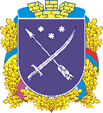 ДНІПРОВСЬКА  МІСЬКА  РАДАVII СКЛИКАННЯСЕСІЯР І Ш Е Н Н Я15.02.2017									                  № 44/18Про затвердження Положення про постійні комісії Дніпровської міської ради VII скликання(зі змінами, внесеними рішеннями міської ради: від 25.04.2018 № 89/31;від 25.03.2020 № 83/55)З метою вдосконалення роботи міської ради, керуючись Законом України «Про місцеве самоврядування в Україні», відповідно до листа департаменту забезпечення діяльності Дніпропетровської міської ради від 12.10.2016 
вх. № 8/3900 міська радаВИРІШИЛА:Затвердити Положення про постійні комісії Дніпровської міської ради VII скликання (додається).Визнати такими, що втратили чинність, рішення міської ради від 29.02.2016 № 11-3/1 «Про затвердження Положення про постійні комісії Дніпропетровської міської ради VII скликання», від 16.03.2016 № 5/3 «Про затвердження змін та доповнень до Положення про постійні комісії Дніпропетровської міської ради VII скликання шляхом викладення у новій редакції», від 30.03.2016 № 39/5 «Про внесення змін до рішення міської ради від 16.03.2016 № 5/3 «Про затвердження змін та доповнень до Положення про постійні комісії Дніпропетровської міської ради VII скликання шляхом викладення у новій редакції».Контроль за виконанням цього рішення покласти на секретаря міської ради Мішалова В. Д.Міський голова 	Б. А. ФілатовКодифікацію проведено станом на 07.04.2020Директор департаменту забезпеченнядіяльності Дніпровської міської ради     					    О. Г. ЛитвинЗАТВЕРДЖЕНО Рішення міської радивід 15.02.2017 № 44/18(зі змінами, внесеними рішеннями міської ради:від 25.04.2018 № 89/31;від 25.03.2020 № 83/55)ПОЛОЖЕННЯпро постійні комісії
Дніпровської міської ради
VII скликанняЗМІСТ1. РОЗДІЛ І. Загальні положення	      32. РОЗДІЛ II. Організація роботи постійних комісій	      43. РОЗДІЛ III. Засідання постійних комісій	      64. РОЗДІЛ IV. Внесення та підготовка питань на розгляд постійних                 9   комісій5. РОЗДІЛ V. Розгляд питань на засіданнях постійних комісій	    106. РОЗДІЛ VI. Повноваження постійних комісій                                                13 7. РОЗДІЛ VII. Перехідні положення                                                                   35Розділ ІЗагальні положенняСтаття 1Постійні комісії Дніпровської міської ради (далі – постійні комісії) є органами Дніпровської міської ради, перед якою вони відповідальні та підзвітні.Дніпровською міською радою (далі – міською радою) утворюються такі постійні комісії:- з питань бюджету, фінансів та місцевого самоврядування;- з питань житлово-комунального та дорожнього господарства;- з питань промисловості, підприємництва та торгівлі;- з питань транспорту, зв’язку та екології;- з питань архітектури, містобудування та земельних відносин;- з питань освіти, культури, молоді та спорту;- з питань охорони здоров’я, соціального захисту населення та міжнародних зв’язків;- з питань етики, материнства, дитинства та партнерських відносин;- з питань комунальної власності, енергозбереження та законності.Стаття 2Постійні комісії утворюються міською радою на термін її повноважень.Постійні комісії обираються міською радою з числа депутатів міської ради у складі голів та членів комісій. За рішенням міської ради склад постійних комісій може обиратись міською радою у складі голів та секретарів, заступників, членів постійних комісій.До складу постійних комісій не можуть бути обрані міський голова, секретар міської ради.Депутат міської ради може входити до складу лише однієї з постійних комісій.Депутати міської ради працюють у постійних комісіях на громадських засадах.Діяльність постійних комісій є публічною.З метою висвітлення діяльності постійних комісій підлягають оприлюдненню такі документи постійних комісій:- рекомендації;- висновки;- протоколи засідань.Оприлюднення вищенаведеної інформації про діяльність постійних комісій забезпечує департамент забезпечення діяльності Дніпровської міської ради (далі – департамент міської ради) шляхом її публікації на офіційному Інтернет-порталі Дніпровської міської ради.Вищенаведені документи надаються постійною комісією для публікації до департаменту міської ради після їх підписання протягом 2 робочих днів та оприлюднюються протягом 5 робочих днів.У випадку впровадження системи електронного документообігу у міській раді та її виконавчих органах застосовується порядок візування та передачі документів, передбачений порядком електронного документообігу, який затверджується міською радою.Стаття ЗПостійні комісії вивчають, попередньо розглядають, готують висновки, 
які належать до відання міської ради, її виконавчого комітету, здійснюють контроль за виконанням рішень міської ради. Кожна постійна комісія розглядає питання відповідно до компетенції, визначеної цим Положенням.У випадку, якщо питання належить до відання кількох постійних комісій, або якщо виникають сумніви чи суперечності щодо належності певного питання до компетенції тієї чи іншої постійної комісії, таке питання вноситься на спільний розгляд цих комісій.Стаття 4Положення про постійні комісії Дніпровської міської ради VII скликання (далі – Положення), зміни та доповнення до нього затверджуються рішеннями міської ради на її пленарних засіданнях у порядку, передбаченому Регламентом Дніпровської міської ради VII скликання.Якщо зміни та доповнення до Регламенту Дніпровської міської ради VII скликання (далі - Регламент міської ради) призводять до відповідних змін і доповнень до цього Положення, то вони здійснюються в обох документах одночасно.Пропозиції щодо змін та доповнень до цього Положення можуть вноситися міським головою, секретарем міської ради, депутатами, постійними комісіями, депутатськими групами та фракціями.Розділ ІІОрганізація роботи постійних комісійСтаття 5Постійні комісії організовують свою роботу шляхом вирішення питань відповідно до їх повноважень на своїх засіданнях або шляхом внесення їх на розгляд міської ради, її виконавчого комітету в установленому цим Положенням та Регламентом міської ради порядку.Організаційно-технічне забезпечення діяльності постійних комісій здійснює департамент міської ради.Для виконання цих функцій за кожною постійною комісією закріплюється відповідальний спеціаліст департаменту міської ради.Стаття 6Голови постійних комісій, їх заступники та секретарі постійних комісій обираються на пленарних засіданнях сесій міської ради. Усі інші питання структури та діяльності постійних комісій вирішуються відповідною комісією на її засіданнях.Стаття 7Постійні комісії на своїх засіданнях здійснюють розподіл обов’язків між членами постійної комісії, можуть створювати робочі групи за напрямками діяльності постійної комісії, визначати уповноважених депутатів для виконання певних завдань постійної комісії.Стаття 8Постійні комісії організовують взаємозв’язок з іншими постійними комісіями, з аналогічними постійними комісіями обласної та районних у місті Дніпрі рад (далі - районних рад).Стаття 9Голова постійної комісії організовує її роботу та несе відповідальність перед міською радою за її діяльність.Голова постійної комісії:– скликає і веде засідання постійної комісії;– дає доручення членам постійної комісії;– представляє постійну комісію у відносинах з іншими органами міської ради, об’єднаннями громадян, підприємствами, установами, організаціями, а також громадянами;–іорганізовує роботу з реалізації висновків і рекомендацій (рішень) постійної комісії;– організовує роботу з виконання прийнятих постійною комісією рішень;–іздійснює взаємодію з іншими постійними комісіями, виконавчими органами міської ради;– уповноважений правом підпису будь-яких документів від імені постійної комісії з питань, щодо яких було прийнято рішення постійної комісії, веде листування на бланках постійної комісії;– візує проекти рішень міської ради, які розглянуті постійною комісією;– несе відповідальність перед міською радою за керівництво постійною комісією.Стаття 10Заступник голови постійної комісії виконує функції голови комісії за його дорученням, а також у разі відсутності голови постійної комісії або його неможливості виконувати свої повноваження з інших причин.Заступник голови постійної комісії організовує взаємодію з іншими постійними комісіями, з аналогічними постійними комісіями районних рад, виконує інші функції, що визначені постійною комісією та її головою.У разі відсутності на засіданні голови та заступника голови постійної комісії постійна комісія повинна першочергово на своєму засіданні обрати головуючого на період проведення поточного засідання постійної комісії зі складу членів постійної комісії.Заступник голови постійної комісії несе відповідальність перед комісією.Стаття 11Секретар постійної комісії веде її діловодство, готує проекти планів роботи постійної комісії, організовує контроль щодо реалізації висновків та рекомендацій (рішень) постійної комісії, рішень міської ради за напрямками діяльності комісії.Секретар постійної комісії разом із головою постійної комісії підписує протоколи засідань відповідної комісії, її висновки та рекомендації.У разі відсутності на засіданні постійної комісії секретаря функції секретаря виконує заступник голови постійної комісії.Секретар постійної комісії несе відповідальність перед комісією.Стаття 12Постійні комісії організовують свою діяльність на підставі перспективного та поточного планування відповідно до Регламенту міської ради.Перспективним плануванням є план роботи постійної комісії на рік, який є складовою перспективного плану роботи міської ради та затверджується міською радою в останній місяць попереднього року.Поточним плануванням є план роботи постійної комісії на квартал, який затверджується на засіданні постійної комісії в останній місяць попереднього кварталу.Для виконання окремих рішень постійна комісія може створювати робочі групи, підзвітні у своїй діяльності постійній комісії.Розділ ІІІЗасідання постійних комісійСтаття 13Основною організаційною формою роботи постійної комісії є її засідання.Засідання постійної комісії  можуть проводитись у відкритому, закритому режимах та дистанційно в режимі онлайн (далі – дистанційно).Засідання постійної комісії скликається її головою та є правомочним, якщо в ньому бере участь не менше як половина від загального складу комісії.У разі неможливості скликати засідання постійної комісії її головою цю функцію виконує його заступник.(стаття 13 у редакції рішення від 25.03.2020 № 83/55)Стаття 14Постійна комісія може проводити спільне засідання з іншими постійними комісіями міської ради за своєю ініціативою, за дорученням міської ради, міського голови, секретаря міської ради та у випадках, передбачених цим Положенням.Спільне засідання постійних комісій проводиться, як правило, з питань, які належать до відання кількох постійних комісій.Спільне засідання постійних комісій скликається головами відповідних комісій і є правомочним, якщо в ньому бере участь більше як половина від загального складу кожної постійної комісії.Спільне засідання постійних комісій веде один з їх голів в установленому на кожному засіданні порядку.Рішення, прийняті постійними комісіями на спільних засіданнях кількох комісій або на спільних засіданнях з постійними комісіями районних рад, приймаються більшістю голосів від загального складу кожної постійної комісії.Протокол спільного засідання постійних комісій підписують голови всіх постійних комісій, які беруть участь у спільному засіданні.Стаття 15Постійні комісії можуть проводити спільні засідання з аналогічними постійними комісіями районних рад за своєю ініціативою, за дорученням міського голови, секретаря міської ради або за рішенням міської ради.Спільне засідання постійних комісій міської та районної рад скликається їх головами і є правомочним, якщо в ньому бере участь не менше як половина від загального складу кожної постійної комісії.Спільне засідання постійної комісії міської та районних рад веде, як правило, голова постійної комісії міської ради.Стаття 16Постійні комісії можуть проводити виїзні засідання безпосередньо на об’єктах, діяльність яких є предметом розгляду постійної комісії, а також в інших випадках за необхідністю.Стаття 17Постійні комісії можуть проводити спільні засідання з аналогічними постійними комісіями міських рад інших міст.Порядок проведення таких засідань визначається комісіями відповідно до норм чинного законодавства та на засадах взаємопогодження.Стаття 18Постійні комісії можуть запрошувати на свої засідання уповноважених депутатів (представників) зі складу інших постійних комісій. При цьому представники мають право дорадчого голосу, а також право оголошення офіційної думки постійної комісії, яка уповноважила на це представника.Депутати можуть також брати участь у роботі інших постійних комісій (членами яких вони не є) особисто за власного ініціативою з правом дорадчого голосу, але без права висловлення думки від імені постійної комісії, членом якої вони є.Стаття 19Засідання постійної комісії проводяться гласно.Засідання постійних комісій можуть транслюватися у мережі Інтернет на офіційному Інтернет-порталі Дніпровської міської ради. Забезпечення онлайн- трансляції покладається на відповідні виконавчі органи міської ради та комунальні підприємства. Засідання постійної комісії у випадках, прямо передбачених чинним законодавством України, може проводитись за рішенням постійної комісії у закритому режимі. Постійна комісія має право провести закрите засідання без проведення трансляції та запрошення представників засобів масової інформації (далі - ЗМІ) та/або представників громадськості, про що ухвалюється рішення, яке публікується разом із протоколом закритого засідання. Рішення про проведення закритого засідання повинно бути аргументовано.У разі неможливості з об’єктивних причин проводити засідання постійної комісії у відкритому режимі засідання постійної комісії може проводитись дистанційно.У цьому випадку при реєстрації та подальшій роботі реєстрація депутатів здійснюється за допомогою відеозв’язку, що дозволяє ідентифікувати особу, або з використанням електронного цифрового підпису.(статтю 19 доповнено абзацами у редакції рішення від 25.03.2020 № 83/55)Інформацію про проведення засідання постійної комісії (в тому числі у закритому режимі або дистанційно), порядок денний цього засідання, дату, час та місце його проведення повинно бути розміщено на офіційному вебсайті Дніпровської міської ради не пізніше ніж за чотири робочих дні до дня його проведення. В окремих випадках - за один день до засідання.(абзац у редакції рішення від 25.03.2020 № 83/55)Представники ЗМІ також запрошуються на засідання постійних комісій через департамент міської ради.У разі бажання представників ЗМІ, представників громадськості або громадських організацій взяти участь у засіданні постійних комісій таке право забезпечується шляхом реєстрації осіб, присутніх на засіданні постійної комісії, безпосередньо перед початком засідання.У разі відсутності технічної можливості забезпечити доступ до засідання всіх бажаючих, засідання може бути перенесене в інше приміщення із зазначенням відповідного часу, про що розміщується інформація на офіційному Інтернет-порталі Дніпровської міської ради.Стаття 20На засідання постійної комісії можуть бути запрошені особи, присутність яких необхідна для розгляду питань порядку денного, а також особи, запрошені депутатами, міським головою, секретарем міської ради, постійною комісією чи тимчасовою контрольною комісією міської ради.У засіданнях постійних комісій можуть брати участь:– депутати Верховної Ради України, обласної, районних рад;– представники органів державної виконавчої влади та місцевого самоврядування;– представники партій, профспілкових організацій, об’єднань громадян, органів самоорганізації населення територіальної громади міста;– керівники, спеціалісти підприємств, установ, закладів та організацій міста.При розгляді постійною комісією проекту рішення міської ради або виконавчого комітету міської .ради присутність на засіданні автора проекту рішення або його уповноваженого представника є обов’язковою у разі необхідності на вимогу комісії.Запрошення на засідання постійних комісій інших осіб вирішується постійною комісією в кожному випадку окремо.У разі проведення засідання постійної комісії дистанційно в ньому мають право брати участь особи, участь яких визнана постійною комісією необхідною.(статтю 20 доповнено абзацом у редакції рішення від 25.03.2020 № 83/55)Розділ IVВнесення та підготовка питань на розгляд постійних комісійСтаття 21Пропозиції щодо питань для розгляду постійною комісією можуть вноситися депутатами зі складу постійної комісії, міським головою, міською радою та її виконавчим комітетом, секретарем міської ради, депутатськими групами та фракціями, членами інших постійних комісій.Стаття 22Питання, що вносяться на розгляд постійних комісій, поділяються за видами згідно з відповідними статтями Регламенту міської ради.Стаття 23Перелік основних питань, що вносяться на розгляд постійної комісії, формується, як правило, на підставі перспективного плану роботи міської ради.Стаття 24Перелік поточних, організаційних та інших питань, що вносяться на розгляд постійних комісій, визначається планами роботи постійних комісій та формується перед засіданнями постійних комісій у міру їх надходження на розгляд.Стаття 25Постійна комісія для вивчення питань, розробки проектів рішень міської ради або постійної комісії може створювати підготовчі комісії і робочі групи із залученням депутатів зі складу інших постійних комісій (за погодженням з ними), представників профільних виконавчих органів міської ради за спеціалізацією та напрямком діяльності, громадськості, вчених і спеціалістів, керівників та представників органів, підприємств, організацій, що знаходяться або проводять свою діяльність на території міста Дніпра. Така участь у роботі постійної комісії є обов’язковою.Керівники органів, підприємств, установ і організацій, представники яких залучаються до роботи у складі підготовчих комісій чи робочих груп, зобов’язані у термін, визначений у рішенні про створення підготовчої комісії чи робочої групи, направити до її складу свого представника.На запит постійної комісії, підписаний головою постійної комісії (заступником голови або секретарем постійної комісії), керівники органів, підприємств, установ і організацій, що знаходяться або проводять свою діяльність на території міста Дніпра, незалежно від форм власності, зобов’язані у термін, визначений у запиті, надати інформацію чи відповідь по суті запиту.Стаття 26Постійна комісія у процесі підготовки питань, що вносяться на розгляд постійної комісії, міської ради, у межах компетенції міської ради, з питань, віднесених до їх відання, згідно з дорученням міської ради, міського голови, секретаря міської ради, а також за рішенням постійної комісії має право:отримувати від керівників виконавчих органів міської ради, керівників органів державного управління, підприємств, установ, організацій та їх філіалів і відділень необхідні матеріали та документи;вивчати діяльність підзвітних та підконтрольних міській раді та її виконавчому комітету органів, а також з питань, віднесених до відання міської ради, діяльність підприємств, установ, організацій, їх філіалів і відділень незалежно від форм власності та їх посадових осіб.РОЗДІЛ VРозгляд питань на засіданнях постійних комісійСтаття 27Питання, що розглядаються на засіданнях постійних комісій, розподіляються на три основні групи:– питання, які готуються постійною комісією для розгляду міською радою, її виконавчим комітетом;– питання, що внесені на розгляд міської ради іншими суб’єктами;–іпитання, які безпосередньо розглядаються постійною комісією відповідно до плану її роботи, за дорученням міської ради, міського голови, секретаря міської ради.Стаття 28Питання та відповідні проекти рішень, що планується розглянути міською радою, готуються і розглядаються постійними комісіями у порядку та з додержанням вимог, які встановлені Регламентом міської ради.З питань, внесених на розгляд міської ради, постійна комісія, в особі її голови або уповноваженого комісією депутата, може виступати з доповідями та співдоповідями на пленарних засіданнях міської ради, засіданнях виконавчого комітету міської ради.Стаття 29Постійні комісії попередньо розглядають на своїх засіданнях:1. Кандидатури осіб, які пропонуються для обрання, затвердження, призначення або погодження міською радою, готують висновки з цих питань.2. Проекти програм соціально-економічного і культурного розвитку міста, міського бюджету та зміни і доповнення до них, звіти про виконання програм і бюджету.3. Проекти рішень міської ради та виконавчого комітету міської ради, які підготовлені до розгляду.4. Інші питання, які віднесені до відання постійних комісій.Стаття 30Постійні комісії безпосередньо вивчають і готують на своїх засіданнях питання про стан та розвиток відповідних галузей та об’єктів господарського і соціально-культурного призначення, про діяльність підзвітних і підконтрольних міській раді виконавчих органів за напрямком роботи, а також питання, що віднесені до відання міської ради, діяльність підприємств, установ та організацій, їх філій і відділень, незалежно від форм власності, та їх посадових осіб.За результатами вивчення і розгляду питань постійні комісії надають свої висновки і рекомендації відповідним особам, а в необхідних випадках - на розгляд міської ради або її виконавчого комітету.Стаття 31Постійні комісії, як правило, на кожному своєму засіданні розглядають інформацію про хід виконання раніше прийнятих комісією рішень, рішень міської ради, контроль за виконанням яких покладено на постійні комісії, рішень виконавчого комітету міської ради, прийняття яких було здійснено за ініціативою або за участю постійної комісії.Постійні комісії організовують контроль за виконанням зазначених рішень згідно з положеннями Регламенту міської ради.Стаття 32Постійні комісії можуть розглядати на своїх засіданнях питання, які виникли в результаті звернень та прийому виборців у постійних комісіях відповідно до повноважень.Прийом виборців у постійних комісіях здійснюється у визначений постійними комісіями час, про що виборці інформуються у ЗМІ, на спеціальному стенді у вестибюлі приміщення міської ради та у приміщенні постійної комісії, а також через офіційний Інтернет-портал Дніпровської міської ради.Прийом виборців, розгляд їх звернень та облік здійснюються відповідно до чинного законодавства та організовуються відповідно до Регламенту міської ради.Стаття 33Постійні комісії можуть розглядати та затверджувати на своїх засіданнях тексти звіту або інформацію про свою діяльність, діяльність голови постійної комісії.Постійні комісії (їх голови) звітують щодо своєї діяльності на пленарному засіданні сесії міської ради за рішенням міської ради, за пропозицією міського голови, секретаря міської ради, на підставі свого рішення про звітування.Постійні комісії (їх голови) інформують про свою діяльність, як правило, не рідше ніж один раз на рік протягом жовтня відповідного року, на інформаційно-методичних нарадах депутатів міської ради та шляхом оприлюднення звітів на Інтернет-порталі Дніпровської міської ради, яке забезпечує департамент міської ради, протягом п’яти днів з моменту затвердження такого звіту, а також за рішенням постійної комісії в інших ЗМІ.Вищенаведені документи надаються для оприлюднення постійною комісією до департаменту міської ради протягом п’яти робочих днів з моменту їх прийняття.Стаття 34Постійні комісії можуть заслуховувати інформацію та повідомлення депутатів, які входять до її складу, щодо роботи депутатів у міській раді, виконання ними доручень міської ради, в порядку та на підставі Регламенту міської ради.Стаття 35За результатами розгляду на засіданнях постійних комісій питань, визначених цим Положенням, постійні комісії приймають по кожному питанню рішення у вигляді висновків та рекомендацій, які фіксуються у протоколі.У випадку незгоди члена постійної комісії з ухваленим рішенням він має право письмово викласти окрему думку, яка обов’язково додається до висновку або рекомендації постійної комісії, а відомості про це заносяться до протоколу засідання постійної комісії.Голова постійної комісії (головуючий на засіданні) не має права ставити питання на голосування до того часу, поки всі присутні, що мають право дорадчого голосу або право виступу, не реалізують таке право у порядку, встановленому цим Положенням.Стаття 36Рішення постійної комісії приймаються більшістю голосів від загального складу постійної комісії у вигляді висновків та рекомендацій.У разі проведення засідання постійної комісії дистанційно голосування депутатів здійснюється за допомогою відеозв’язку, що дозволяє ідентифікувати особу, або з використанням електронного цифрового підпису.(стаття 36 у редакції рішення від 25.03.2020 № 83/55)Стаття 37Висновки та рекомендації постійних комісій підлягають обов’язковому розгляду органами влади, органами місцевого самоврядування, підприємствами, установами, організаціями, посадовими особами, яким вони адресовані. Про результати розгляду та вжиті заходи щодо рішень постійних комісій повинно бути повідомлено цим комісіям у встановлений ними термін.Якщо постійну комісію не повідомлено щодо результатів розгляду її рішення, висновків та рекомендацій, або якщо комісія не згодна із вжитими заходами, вона може повторно розглянути питання або внести його в установленому порядку на розгляд міської ради чи її виконавчого комітету.Стаття 38Ведення документообігу постійних комісій організовується та організаційно-технічно забезпечується спеціалістами департаменту міської ради та секретарями цих комісій.За результатами кожного засідання постійної комісії складається протокол встановленої форми, який підписується головою і секретарем постійної комісії. До протоколу додається лист присутніх на засіданні членів відповідної постійної комісії, який підлягає оприлюдненню.Також до протоколів засідань постійних комісій як додатки обов’язково додаються документи, які затверджуються, погоджуються або на які надаються висновки та рекомендації таких комісій.Розділ VIПовноваження постійних комісійСтаття 39Загальні повноваження постійних комісійПостійні комісії вивчають діяльність підзвітних і підконтрольних міській раді та її виконавчому комітету органів та їх посадових осіб за напрямком їх діяльності. Постійні комісії з профільних питань, які віднесені до відання міської ради, вивчають діяльність підприємств, установ, організацій, їх філій та відділень, незалежно від форм власності, та їх посадових осіб.Постійні комісії ініціюють, готують або беруть безпосередню участь у підготовці питань (проектів рішень міської ради по них), віднесених до відання міської ради.Постійні комісії попередньо розглядають проекти рішень міської ради, її виконавчого комітету з питань, які вносяться у встановленому Регламентом міської ради порядку на розгляд міської ради та її органів. Перелік рішень виконавчого комітету міської ради надсилається всім постійним комісіям для ознайомлення. На вимогу профільної постійної комісії також надається змога ознайомитись з оригіналом рішення виконавчого комітету міської ради, з документами, які обґрунтовують прийняття такого рішення. Ознайомлення відбувається у приміщенні, в якому зберігаються оригінали рішень.Постійні комісії здійснюють контроль за виконанням рішень міської ради, її виконавчого комітету, інших виконавчих органів міської ради, підприємств, організацій та установ, підзвітних та підконтрольних міській раді та її виконавчому комітету, незалежно від форм власності, з профільних питань постійної комісії відповідно до галузевої направленості.Постійні комісії міської ради здійснюють контроль за виконанням міського бюджету та програм соціально-економічного та культурного розвитку міста.Постійні комісії беруть, участь у здійсненні міжрегіонального та міжнародного представництва і співробітництва за напрямками своєї діяльності.Постійні комісії з питань, віднесених до їх компетенції, попередньо розглядають, готують висновки, погоджують кандидатури осіб, пропонують для обрання, призначення, погодження міською радою. Висновки постійних комісій обов’язково приймаються до уваги при призначенні на посади міським головою.Постійні комісії з питань, віднесених до їх компетенції, попередньо розглядають, готують висновки, погоджують кандидатури осіб, які призначаються на посади керівників комунальних підприємств, комунальних установ, комунальних організацій та комунальних закладів міської ради. Висновки постійних комісій обов’язково беруться до уваги при призначенні на посади міським головою.На виконання своїх функцій постійні комісії мають право отримувати від виконавчого комітету, підприємств, організацій та установ, підзвітних та підконтрольних міській раді та її виконавчому комітету, незалежно від форм власності, (з профільних питань постійної комісії відповідно до галузевої направленості) необхідні матеріали та документи.Постійні комісії попередньо розглядають, готують висновки та рекомендації з питань, що належали до відання відповідних постійних комісій міської ради VI скликання, згідно з рішеннями міської ради та її виконавчого комітету, якими визначалася компетенція цих комісій, до внесення відповідних змін та доповнень до цих рішень міської ради та її виконавчого комітету щодо найменування та повноважень комісій.Стаття 40Постійна комісія з питань бюджету, фінансів та місцевого самоврядуванняДо відання постійної комісії належать повноваження щодо:Попереднього розгляду профільних питань:Про програми соціально-економічного розвитку міста, а також разом з відповідними галузевими постійними комісіями - цільові програми з інших питань місцевого самоврядування (затвердження програм, внесення змін і доповнень до них, звіти про хід і результати їх виконання тощо).Про міський бюджет, внесення змін до нього; звіт про виконання міського бюджету.Про встановлення місцевих податків і зборів та розмірів їх ставок у межах, визначених законодавством.Про надання відповідно до чинного законодавства пільг по місцевих податках і зборах.Про виконання замовником договору про пайову участь відповідно до п. 11 ст. 40 Закону України «Про регулювання містобудівної діяльності» при реєстрації управлінням державного архітектурно-будівельного контролю Дніпровської міської ради декларацій про готовність до експлуатації закінчених будівництвом об’єктів.Про встановлення для підприємств, установ та організацій, що належать до комунальної власності територіальної громади міста, розміру частки прибутку, яка підлягає зарахуванню до міського бюджету.Про утворення цільових фондів, затвердження положень про ці фонди.Про випуск місцевих позик; про отримання позик з інших місцевих бюджетів та джерел, а також про передачу коштів з міського бюджету; про надання пропозицій щодо муніципальних гарантій на залучення позикових коштів промисловими підприємствами з метою реконструкцій та модернізацій.Про встановлення нормативів централізації коштів від земельного податку на спеціальних бюджетних рахунках районів міста.Про об'єднання на договірних засадах коштів міського та інших місцевих бюджетів для виконання спільних проектів або спільного фінансування комунальних підприємств, організацій, вирішення інших питань, які стосуються спільних інтересів територіальної громади.Про створення додаткових джерел надходжень до бюджету, у тому числі через утворення нових фінансово-економічних інститутів.З визначення і погодження порядку приватизації об’єктів приватизації та комунальної власності.З розгляду експертних оцінок при приватизації земельних ділянок і об’єктів комунальної власності.З розгляду та погодження проектів рішень міської ради з питань планування соціально-економічного розвитку міста Дніпра, бюджету та фінансів.Щодо організації роботи фондів, якщо така функція покладена на постійну комісію.Про інші питання у сфері соціально-економічного розвитку, бюджету і фінансів, віднесені до компетенції органів місцевого самоврядування згідно із законодавством України, які прямо не визначені цим Положенням як профільні питання інших постійних комісій.Про взаємодію між депутатами міської ради та народними депутатами України, депутатами обласної ради, районних рад, міських рад інших міст, діяльності об'єднань органів місцевого самоврядування.Про прийняття рішень щодо адміністративно-територіального устрою в межах і порядку, визначених законодавством.Про питання діяльності адміністративних комісій.Про об'єднання в асоціації або вступ до асоціацій, інших форм добровільних об'єднань органів місцевого самоврядування та про вихід з них.Про забезпечення реалізації Закону України «Про місцеве самоврядування в Україні» та інших актів законодавства у галузі місцевого самоврядування.Вивчення та впровадження досвіду місцевого самоврядування міст України та зарубіжжя.Про забезпечення участі громадських організацій та членів територіальної громади міста у здійсненні місцевого самоврядування.Про порядок використання символіки територіальної громади міста.Про надання пропозицій щодо ефективної організації роботи виконавчих органів міської ради.Про розгляд пропозицій та вивчення громадської думки стосовно розвитку та вдосконалення місцевого самоврядування, функціонування територіальної громади та забезпечення життєдіяльності міста.Про структуру виконавчих органів міської ради, їх положення, загальну чисельність апарату міської ради та її виконавчих органів.Про організацію проведення референдумів та виборів органів державної влади, місцевого самоврядування та міського голови.Про визначення обсягу і меж повноважень, які здійснюють районні ради та їх виконавчі органи в інтересах територіальних громад районів у містах.Про звіти постійних комісій, керівників виконавчих органів міської ради та посадових осіб, яких вона призначає або затверджує.Про забезпечення і захист прав громадян; здійснення контролю за станом розгляду звернень громадян, за додержанням законодавства з питань місцевого самоврядування та інформації, захисту громадян міста від неправдивої інформації.Про депутатські запити і депутатські запитання, організацію роботи щодо їх виконання.Про попередній розгляд кандидатур осіб, які пропонуються для обрання, затвердження, призначення або погодження на посади, діяльність яких пов’язана з бюджетом та фінансами міської ради.Про попередній розгляд кандидатур осіб, які призначаються на посади керівників комунальних підприємств, комунальних установ, комунальних організацій та комунальних закладів міської ради.У сфері законності та місцевого самоврядування, віднесених до компетенції органів місцевого самоврядування згідно з законодавством України, які прямо не визначені цим Положенням як профільні питання інших постійних комісій.Вивчення діяльності виконавчих органів міської ради, підприємств, установ, організацій.Аналіз діяльності та участь у розгляді питань, що належать до компетенції посадових осіб та виконавчих органів міської ради:заступника міського голови з питань діяльності виконавчих органів та виконавчих органів, їх структурних підрозділів, до відання яких віднесено повноваження із соціально-економічного розвитку, планування та обліку в галузі бюджету, фінансів і цін, зовнішньоекономічної діяльності, інші повноваження, пов’язані з бюджетом і фінансами;розпорядників та отримувачів бюджетних коштів міського бюджету в частині використання бюджетних коштів та власних надходжень бюджетних установ;інших підприємств, установ та організацій, незалежно від форм власності, згідно із законодавством України у сфері бюджету і фінансів.Контроль за проведенням конкурсів, тендерів та публічних закупівель відповідно до законодавства України.Аналіз та контроль надходжень і ефективності використання бюджетних коштів виконавчими органами міської ради та її підприємствами і установами.Аналіз ефективності тарифної та цінової політики міської ради і виконавчого комітету.Аналіз ефективності діяльності суб'єктів, за рахунок яких формується дохідна частина бюджету.Щомісячний аналіз виконання бюджету.Щомісячний аналіз дохідної та видаткової частин цільових фондів.Щомісячний аналіз спільної діяльності підприємств комунальної та приватної форм власності, інвестиційних проектів та проектів державно- приватного партнерства в частині використання бюджетних коштів та дохідної частини такої діяльності.Підготовки інформації до відома депутатів щодо:3.1. Ходу виконання бюджету по доходах та видатках – щоквартально.3.2. Ходу і результатів виконання програм соціально-економічного та культурного розвитку, інших цільових програм – один раз на рік.3.3. Ефективності діяльності підзвітних виконавчих органів міської ради та їх посадових осіб.3.4. Дотримання законодавства стосовно використання бюджетних коштів міської ради при проведенні конкурсів, тендерів, аукціонів – постійно, але не рідше одного разу на півріччя.3.5. Участі міської ради та її органів в асоціаціях та інших об’єднаннях органів місцевого самоврядування – не рідше одного разу на рік.3.6. Сприяння та контролю діяльності адміністративної комісії.Стаття 41Постійна комісія з питань житлово-комунального та дорожнього господарстваДо відання постійної комісії належать повноваження щодо:Попереднього розгляду профільних питань:Про стан житлово-комунального господарства, забезпечення належного утримання та ефективної експлуатації об’єктів житлово- комунального господарства, що перебувають у комунальній власності територіальної громади міста.Про програми реформування і розвитку житлово-комунального господарства.Про надання пропозицій щодо оптимізації функціонування житлово- комунального господарства, розширення та вдосконалення мережі підприємств житлово-комунального господарства; забезпечення необхідного рівня та якості надання ними послуг населенню.Про надання пропозицій щодо розширення житлового будівництва, надання громадянам, які мають потребу в житлі, допомоги в будівництві житла, в отриманні кредитів, у тому числі пільгових, та субсидій для будівництва чи придбання житла; надання допомоги власникам квартир (будинків) в їх обслуговуванні та ремонті.Про сприяння створенню об’єднань співвласників багатоквартирних будинків; відносини між об’єднаннями співвласників багатоквартирних будинків, асоціаціями власників жилих будинків і органами місцевого самоврядування, управління багатоквартирними будинками.Про встановлення пільг, фінансової допомоги житлово-комунальним підприємствам, житлово-будівельним кооперативам, об’єднанням співвласників багатоквартирних будинків, будинковим комітетам.Про забезпечення соціально-культурних закладів, які належать до комунальної власності міста, а також населення паливом, електроенергією, газом та іншими енергоносіями.Про водопостачання, водовідведення та очищення стічних вод; здійснення контролю за якістю питної води.Про заходи та програми щодо облаштування об’єктів житлово- комунального господарства приладами обліку.Про стан ліфтового господарства.Про організацію благоустрою населених пунктів, виробничих територій, організацію озеленення, охорону зелених насаджень і водойм, створення місць відпочинку громадян.Про встановлення відповідно до законодавства правил з питань благоустрою території міста.Про утримання в належному стані кладовищ, інших місць поховання та їх охорони.Про створення відповідно до законодавства комунальної аварійно- рятувальної служби, вирішення питань чисельності працівників такої служби, витрати на їх утримання, зокрема щодо матеріально-технічного забезпечення їх діяльності, створення для них необхідних житлово-побутових умов.Про стан справ та виконання зобов’язань (зокрема відносно якості та строків) з боку відповідних виконавчих органів міської ради та посадових осіб, підприємств дорожнього господарства міста за дорожніми роботами, що плануються та проводяться у місті Дніпрі, експлуатацією шляхів, а також забезпечення прибирання шляхів, у тому числі і у зимовий період.Про організацію ремонту (капітального, поточного) об’єктів комунального господарства та житлових будинків; затвердження (візування) титульних списків на поточний та капітальний ремонти: житлового фонду, об’єктів благоустрою, теплопостачання, водопостачання, зовнішнього освітлення.Про	організацію	капітального	будівництва,	будівництва,реконструкції і ремонту шляхів місцевого та загальнодержавного значення та затвердження титульних списків реконструкції і ремонту автошляхів комунальної власності.Про	організацію	капітального	будівництва,	будівництва,реконструкції і ремонту внутрішньоквартальних доріг, прибудинкових проїздів і тротуарних зон та затвердження титульних списків будівництва, реконструкції і ремонту об’єктів, внутрішньоквартальних доріг, прибудинкових проїздів та тротуарних зон.Про депутатські запити, депутатські звернення та організацію роботи з їх виконання.Про попередній розгляд кандидатур осіб, які пропонуються для обрання, затвердження, призначення або погодження на посади, діяльність яких пов’язана з житлово-комунальним та дорожнім господарством міста.Про попередній розгляд кандидатур осіб, які призначаються на посади керівників комунальних підприємств, комунальних установ, комунальних організацій та комунальних закладів міської ради.У сфері житлово-комунального та дорожнього господарства, віднесених до компетенції органів місцевого самоврядування згідно із законодавством України, які прямо не визначені цим Положенням як профільні питання інших постійних комісій.Вивчення діяльності виконавчих органів міської ради, підприємств, установ, організацій:Аналіз діяльності та участь у розгляді питань, що належать до компетенції виконавчих органів міської ради:посадових осіб та виконавчих органів міської ради, які здійснюють повноваження у галузі житла, житлово-комунального господарства, дорожнього будівництва та капітального будівництва, благоустрою міста та нагляду за додержанням правил благоустрою;--комунальних підприємств, підпорядкованих та підзвітних вищезазначеним виконавчим органам міської ради;інших підприємств, установ та організацій, незалежно від форм власності, згідно із законодавством України у сфері житлово-комунального та дорожнього господарства.Аналіз і контроль рівня та якості надання послуг населенню підприємствами житлово-комунального господарства.Аналіз норм споживання та складових тарифів на житлово- комунальні послуги, вивчення собівартості послуг, які надаються житлово- комунальними підприємствами.Аналіз та контроль за раціональним використанням паливно- енергетичних ресурсів, погашенням заборгованості за використані енергоносії об’єктами господарства та населенням.Підготовки інформації до відома депутатів щодо:3.1. Ефективності діяльності системи житлово-комунального господарства – один раз на півріччя.3.2. Реалізації заходів стосовно стабілізації та поліпшення оплати житлово-комунальних послуг – не рідше одного разу на півріччя.3.3. Ефективності діяльності підзвітних виконавчих органів міської ради та їх посадових осіб.3.4. Аналізу стану автошляхів міського та загальнодержавного значення – один раз на рік.3.5. Аналізу стану міських та внутрішньоквартальних доріг і тротуарів – один раз на рік.3.6. Рекомендацій про невідповідність займаній посаді керівників та інших осіб профільних комунальних закладів.Стаття 42Постійна комісія з питань промисловості, підприємництва та торгівліДо відання постійної комісії належать повноваження щодо:Попереднього розгляду профільних питань:Про заходи щодо розвитку промисловості у місті.Про роботу підприємств, установ, організацій промисловості щодо питань реалізації програм соціально-економічного розвитку території міста.Про формування і реалізацію планів та програм розвитку промислових галузей міста з метою підвищення прибутків, обсягів видатків до місцевого бюджету та створення додаткових робочих місць, упровадження екологічних та енергозберігаючих програм.Про сприяння зовнішньоекономічним зв’язкам підприємств, установ і організацій, розташованих на території міста, незалежно від форм власності.Про надання пропозицій щодо створення на основі законодавства спільних з іноземними партнерами підприємств виробничої і соціальної інфраструктури та інших об’єктів; залучення іноземних інвестицій для створення робочих місць.Про сприяння укладанню і забезпечення виконання у встановленому законодавством порядку договорів з іноземними партнерами на придбання та реалізацію продукції, виконання робіт і надання послуг.Про розміщення в місті нових виробництв, реконструкції та переобладнання, ліквідації підприємств із збитковими, екологічно- небезпечними технологіями.Про надання пропозицій щодо встановлення пільг по місцевих податках і зборах для промислових підприємств відповідно до вимог чинного законодавства.Про надання пропозицій стосовно ставок місцевих податків та зборів щодо застосування до промислових підприємств міста.Про створення належних умов для розвитку міжрегіонального співробітництва, зовнішньоекономічної діяльності міста, сприяння розвитку та реалізації експортного потенціалу підприємств міста, міжнародної виставкової діяльності у сфері промислової політики.Про встановлення правил торгівлі на ринках, у тому числі тих, за порушення яких передбачена адміністративна відповідальність.Про організацію місцевих ринків, ярмарків, торгівлі на ринках, сприяння розвитку всіх форм торгівлі.Про встановлення зручного для населення режиму роботи підприємств комунального господарства, торгівлі та громадського харчування, побутового обслуговування, що належать до комунальної власності територіальної громади міста.Про заходи щодо розширення та вдосконалення мережі підприємств торгівлі, громадського харчування та побутового обслуговування населення.Про пропозиції щодо підвищення ефективності управління споживчим ринком.Про надання платних послуг та побутове обслуговування населення.Про контроль за дотриманням законодавства щодо захисту прав споживачів.Про програми розвитку підприємництва у місті, зміни і доповнення до них.Про депутатські запити, депутатські звернення та організацію роботи з їх виконання.Про попередній розгляд кандидатур осіб, які пропонуються для обрання, затвердження, призначення або погодження на посади, діяльність яких пов’язана зі сферами побутового і торговельного обслуговування, громадського харчування, підприємництва та промисловості.Про попередній розгляд кандидатур осіб, які призначаються на посади керівників комунальних підприємств, комунальних установ, комунальних організацій та комунальних закладів міської ради.У сфері промисловості, побутового обслуговування населення, громадського харчування, торгівлі та підприємництва, віднесених до компетенції органів місцевого самоврядування згідно із законодавством України, які прямо не визначені цим Положенням як профільні питання інших постійних комісій.Вивчення діяльності виконавчих органів міської ради, підприємств, установ, організацій:Аналіз діяльності та участь у розгляді питань, що належать до компетенції виконавчих органів міської ради:посадових осіб та виконавчих органів міської ради, які здійснюють повноваження в галузі побутового і торговельного обслуговування, громадського харчування, підприємництва та промисловості;- комунальних підприємств, підпорядкованих та підзвітних вищезазначеним виконавчим органам;інших підприємств, установ та організацій, незалежно від форм власності згідно із законодавством України у сфері промисловості, торгівлі та підприємництва;Аналіз роботи та координація діяльності промислового комплексу міста щодо виробництва товарної продукції та сприяння збільшенню прибутків і обсягів видатків до місцевого бюджету підприємствами усіх форм власності.Аналіз та контроль за погашенням заборгованості за використані енергоносії промисловими підприємствами.Аналіз та контроль у межах повноважень міської ради за дотриманням вимог чинного законодавства з боку суб’єктів підприємницької діяльності в галузі промисловості, побутового обслуговування, громадського харчування, торгівлі, споживчого ринку, сфери послуг, зовнішньоекономічної діяльності.Аналіз діяльності підприємств, установ, організацій, незалежно від форм власності, у сфері промисловості, побутового обслуговування, громадського харчування, торгівлі, споживчого ринку, сфери послуг, зовнішньоекономічної діяльності в рамках чинного законодавства.Підготовки інформації до відома депутатів щодо:Ефективності роботи промисловості міста з вирішення завдань місцевого самоврядування у рамках чинного законодавства - один раз на півріччя.Роботи підприємств міста з іноземними інвесторами - один раз на півріччя.Стану та видів послуг,, що надаються населенню, - один раз на рік.Виконання програм розвитку підприємництва у місті - один раз на рік.Ефективності діяльності підзвітних виконавчих органів міської ради та їх посадових осіб.Стаття 43Постійна комісія з питань транспорту та зв’язку До відання постійної комісії належать повноваження щодо:Попереднього розгляду профільних питань:1.1. Про стан і заходи щодо розвитку транспорту та зв’язку.1.2. Про управління об’єктами транспорту і зв’язку, що перебувають у комунальній власності територіальної громади міста, забезпечення їх належного утримання та ефективної експлуатації, необхідного рівня та якості надання послуг населенню.1.3. Про організацію руху міського пасажирського транспорту (в тому числі транзитного у випадках, передбачених законодавством), незалежно від форм власності.1.4. Про залучення на договірних засадах підприємств, установ та організацій, незалежно від форм власності, до участі в обслуговуванні населення засобами транспорту і зв’язку, а також до участі у створенні, розвитку та реконструкції об’єктів транспортного обслуговування.1.5. Про погодження складу конкурсних комісій з питань організації та управління транспортною інфраструктурою.1.6. Про розміщення реклами на транспорті, підприємствах зв’язку та телекомунікацій.1.7. Про організацію роботи парковок, автостоянок, зупиночних комплексів, транспортних підприємств.1.8. Про забезпечення безпеки пасажирських перевезень та реалізацію програми соціально-економічного розвитку міста.1.9. Про забезпечення виконання екологічних нормативів на транспорті, залучення інвестицій у транспортну інфраструктуру міста.1.10. Про встановлення тарифів на оплату транспортних та інших послуг, які надаються підприємствами та організаціями комунальної власності, погодження в установленому порядку цих питань з підприємствами, установами та організаціями, які не належать до комунальної власності, в порядку та межах, визначених законодавством.1.11. Про попередній розгляд кандидатур осіб, які пропонуються для обрання, затвердження, призначення або погодження на посади, діяльність яких пов’язана з транспортом та зв’язком.1.12. Про попереднє погодження кандидатур осіб, які призначаються на посади керівників комунальних підприємств, комунальних установ, комунальних організацій та комунальних закладів міської ради.1.13. У сфері транспорту та зв’язку, віднесених до компетенції органів місцевого самоврядування згідно із законодавством України, які прямо не визначені цим Положенням як профільні питання інших постійних комісій.2. Вивчення діяльності виконавчих органів міської ради, підприємств, установ, організацій: 2.1. Аналіз діяльності та участь у розгляді питань, що належать до компетенції виконавчих органів міської ради:- посадових осіб та виконавчих органів, які здійснюють повноваження в галузі транспорту та зв’язку; - комунальних підприємств, підпорядкованих та підзвітних вищезазначеним виконавчим органам;- інших підприємств, установ та організацій, незалежно від форм власності, згідно із законодавством України, у сфері транспорту та зв’язку.2.2. Аналіз та контроль дотримання вимог чинного законодавства щодо розміщення реклами на транспорті, підприємствах зв’язку та телекомунікацій.2.3. Аналіз та контроль у межах повноважень міської ради за дотриманням вимог чинного законодавства з боку суб’єктів підприємницької діяльності в галузі транспорту та зв’язку.2.4. Аналіз та контроль у межах повноважень графіків і маршрутів  міського пасажирського транспорту та роботи операторів парковок, незалежно від форм власності.2.5. Аналіз та контроль дотримання законності прав громадян у виконавчих органах міської ради, на підприємствах, в організаціях та установах міста. Підготовки інформації до відома депутатів щодо:3.1. Ефективності роботи міського пасажирського транспорту - один раз на півріччя. 3.2. Дотримання вимог законодавства під час прийняття рішень та інших актів органами міської ради - один раз на рік. 3.3. Дотримання законодавства стосовно використання бюджетних коштів міської ради у сфері відання постійної комісії, при проведенні конкурсів, тендерів, аукціонів – постійно, але не рідше одного разу на півріччя.3.4. Ефективності діяльності підзвітних виконавчих органів міської ради та їх посадових осіб.(стаття 43 у редакції рішення від 25.04.2018 № 89/31)Стаття 44Постійна комісія з питань архітектури, містобудування та земельних відносинДо відання постійної комісії належать повноваження щодо:Попереднього розгляду профільних питань:Про ставки земельного податку (плату за землю), розміри плати за користування природними ресурсами, що є у власності територіальної громади міста.Про встановлення пільг по платі за землю у частині, що підлягає зарахуванню до міського бюджету.Про регулювання земельних відносин, у тому числі щодо надання, передачі, вилучення та продажу земельних ділянок та прав на них.Про організацію і здійснення землеустрою.Прийняття рішень про організацію територій і об'єктів природно- заповідного фонду місцевого значення та інших територій, що підлягають особливій охороні.Прийняття рішень щодо надання у користування земельних ділянок, які розташовані у межах: водоохоронних зон та прибережних захисних смуг водних об’єктів, рекреаційних територій, територій розміщення зелених насаджень та територій, які підлягають особливій охороні.Про затвердження місцевих містобудівних програм, генеральних планів забудови міста, зонування території міста, іншої містобудівної документації, внесення змін і доповнень до них.Про здійснення державного архітектурно-будівельного контролю за дотриманням вимог законодавства у сфері містобудівної діяльності, будівельних норм, державних стандартів і правил, положень містобудівної документації всіх рівнів, вихідних даних для проектування об’єктів містобудування, проектної документації щодо об’єктів, розташованих у межах м. Дніпра.Про координацію на території міста діяльності суб’єктів містобудування щодо комплексної забудови міста.Про розвиток соціальної, інженерної і транспортної інфраструктури міста.Про організацію роботи, пов’язаної зі створенням і веденням містобудівного кадастру міста.Про найменування топонімів, географічних, інших об’єктів у межах повноважень міської ради.Про розміщення зовнішньої (стаціонарної) реклами в місті.Про внесення пропозицій до відповідних державних органів щодо оголошення природних та інших об’єктів, що мають екологічну, історичну, культурну або наукову цінність, пам'ятками природи, історії або культури, які охороняються законом.Про організацію будівництва та реконструкції об’єктів комунального господарства і соціально-культурного призначення, жилих будинків та виробничої інфраструктури комунальної власності.Про депутатські запити, депутатські звернення та організацію роботи з їх виконання.Про попередній розгляд кандидатур осіб, які пропонуються для обрання, затвердження, призначення або погодження на посади, діяльність яких пов’язана з архітектурою, містобудуванням та земельними відносинами.Про попередній розгляд кандидатур осіб, які призначаються на посади керівників комунальних підприємств, комунальних установ, комунальних організацій та комунальних закладів міської ради.У сфері архітектури, містобудування та земельних відносин, віднесених до компетенції органів місцевого самоврядування згідно із законодавством України, які прямо не визначені цим Положенням як профільні питання інших постійних комісій.Вивчення діяльності виконавчих органів міської ради, підприємств, установ, організацій:Аналіз діяльності та участь у розгляді питань, що належать до компетенції виконавчих органів міської ради:посадових осіб та виконавчих органів, які здійснюють повноваження в галузі архітектури, містобудування, регулювання земельних відносин, земельного кадастру та охорони архітектурних та історичних пам’яток міської ради;комунальних підприємств, підпорядкованих та підзвітних вищезазначеним виконавчим органам;інших підприємств, установ та організацій, незалежно від форм власності, згідно із законодавством України у сфері архітектури, містобудування, земельних відносин, земельного кадастру та охорони архітектурних та історичних пам’яток.Аналіз реалізації заходів щодо проведення земельної реформи.Аналіз реалізації генерального плану забудови території міста.Аналіз реалізації заходів з охорони архітектурних та історичних пам’яток.Аналіз звітів посадових осіб, дії яких пов’язані з використанням та розпорядженням землею комунальної власності територіальної громади міста, та подання, в разі зловживання та невідповідного використання, пропозицій щодо звільнення чи притягнення їх до відповідальності.Аналіз та контроль ефективності управління землею комунальної власності територіальної громади міста.Підготовки інформації до відома депутатів щодо:3.1. Питань земельних відносин у місті - один раз на рік.3.2. Питань архітектури та містобудування - один раз на рік.3.3. Питань охорони архітектурних та історичних пам’яток - один раз на рік.3.4. Ефективності роботи підзвітних органів виконавчої влади та їх посадових осіб.Стаття 45Постійна комісія з питань комунальної власності, енергозбереження та законностіДо відання постійної комісії належать повноваження щодо:Попереднього розгляду профільних питань:Про відчуження будь-яким способом відповідно до законодавства об’єктів комунального майна.Про затвердження місцевих програм приватизації, а також переліку об’єктів комунальної власності, які не підлягають приватизації; визначення доцільності, порядку та умов приватизації об’єктів права комунальної власності; вирішення питань про придбання в установленому законодавством порядку приватизованого майна, про включення до об’єктів комунальної власності майна, відчуженого у процесі приватизації, договір купівлі-продажу якого в установленому порядку розірвано або визнано недійсним.Про володіння, користування, розпорядження всіма об’єктами права комунальної власності територіальної громади міста і спільної власності територіальних громад та інші питання, передбачені законодавством для контрольних комісій з питань приватизації та власності.Про створення, ліквідацію, реорганізацію та перепрофілювання підприємств, установ і організацій комунальної власності територіальної громади міста або інших підприємств (у тому числі з іноземними інвестиціями), установ та організацій, корпоративні права на частку яких належать міській раді.Про передачу іншим органам окремих повноважень щодо управління майном, яке належить до комунальної власності територіальної громади міста, визначення меж цих повноважень та умов їх здійснення.Про розпорядчі та ухвальні документи щодо відчуження, придбання, оренди, передачі з балансу на баланс, визначення балансоутримувача, зняття з балансу, зміни статусу об’єктів права комунальної власності територіальної громади міста, які приймаються відповідними органами та посадовими особами.Про створення у разі необхідності органів і служб для забезпечення здійснення з іншими суб'єктами комунальної власності спільних проектів або спільного фінансування (утримання) комунальних підприємств, установ та організацій, визначення повноважень цих органів (служб).Про затвердження договорів щодо комунальної власності, укладених від імені міської ради.Про надання згоди на передачу об'єктів з державної у комунальну власність та прийняття рішень про передачу об'єктів з комунальної у державну власність, а також щодо придбання об'єктів державної власності.Про затвердження статутів комунальних підприємств та підприємств, корпоративні права на частку яких належать міській раді або міським комунальним підприємствам, внесення змін та доповнень до статутів.Про розподіл та надання відповідно до законодавства житла, що належить до комунальної власності; здійснення контролю за його використанням.Про попередній розгляд кандидатур осіб, які пропонуються для обрання, затвердження, призначення або погодження на посади, діяльність яких пов’язана з розпорядженням комунальною власністю та енергозбереженням міської ради.Про попередній розгляд кандидатур осіб, які призначаються на посади керівників комунальних підприємств, комунальних установ, комунальних організацій та комунальних закладів міської ради.У сфері комунальної власності та енергозбереження, віднесених до компетенції органів місцевого самоврядування згідно із законодавством України, які прямо не визначені цим Положенням як профільні питання інших постійних комісій.Про скасування актів виконавчих органів міської ради, які не відповідають Конституції чи законам України, іншим актам законодавства, рішенням міської ради, прийнятим у межах її повноважень.Про стан законності, боротьби із злочинністю, охорони громадського порядку.Про заходи щодо ліквідації наслідків надзвичайних ситуацій техногенного та природного характеру, інформування про них населення, залучення в установленому законодавством порядку до цих робіт підприємств, установ та організацій, а також населення; організацію вжиття заходів для забезпечення державного і громадського порядку, життєдіяльності підприємств, установ та організацій, врятування життя людей, захисту їх здоров’я, збереження матеріальних цінностей в умовах надзвичайних ситуацій.Про виконання повноважень в галузі оборонної роботи.Про внесення подань до відповідних органів про притягнення до відповідальності посадових осіб, якщо вони ігнорують законні вимоги та рішення міської ради, її виконавчих органів, прийняті в межах їх повноважень.Про забезпечення реалізації Закону України «Про статус депутатів місцевих рад», Закону України «Про місцеве самоврядування в Україні» та інших актів законодавства у галузі місцевого самоврядування.Про пропускний режим до будівель міської ради та перелік осіб, які мають право в’їзду на територію, прилеглу до будівлі міської ради. За рішенням постійної комісії відповідальна особа зобов’язана видати або скасувати відповідні перепустки.Про статут територіальної громади міста, внесення змін і доповнень до нього.Про заходи щодо виконання Закону України «Про запобігання корупції», інших нормативно-правових актів з питань запобігання корупції.Про затвердження антикорупційної політики та антикорупційної програми в міській раді, її виконавчих органах.Про уникнення конфлікту інтересів під час розгляду питань у міській раді.Про заснування засобів масової інформації міської ради, призначення і звільнення їх керівників, організацію їх роботи.Про попередній розгляд кандидатур осіб, які пропонуються для обрання, затвердження, погодження або призначення на посади, діяльність яких пов’язана з правоохоронною діяльністю, усуненням наслідків надзвичайних ситуацій, антикорупційною політикою, забезпеченням законності та депутатської діяльності міської ради.Про попередній розгляд кандидатур осіб, які призначаються на посади керівників комунальних підприємств, комунальних установ, комунальних організацій та комунальних закладів міської ради.Про розробку та реалізацію проектів програм з питань інформаційної політики, діяльності засобів масової інформації та свободи слова.Про проведення зборів, мітингів, маніфестацій і демонстрацій.Про проведення потенційно небезпечних заходів в умовах присутності цивільного населення за участю особового складу Збройних Сил України, інших військових формувань та правоохоронних органів з використанням озброєння і військової техніки.У сфері законності та місцевого самоврядування, віднесених до компетенції органів місцевого самоврядування згідно із законодавством України, які прямо не визначені цим Положенням як профільні питання інших постійних комісій.Вивчення діяльності виконавчих органів міської ради, підприємств, установ, організацій:Аналіз діяльності та участь у розгляді питань, що належать до компетенції виконавчих органів міської ради:посадових осіб та виконавчих органів, які здійснюють повноваження в галузі комунальної власності, енергозбереження, охорони громадського порядку та цивільного захисту;- комунальних підприємств, підпорядкованих та підзвітних вищезазначеним органам;інших підприємств, установ та організацій, незалежно від форм власності, згідно із законодавством України у сфері комунальної власності та енергозбереження.Аналіз та контроль ефективності управління корпоративними правами міської ради.Аналіз використання житлового фонду, що належить до комунальної власності.Аналіз дотримання встановлених обсягів приватизації і відчуження об’єктів права комунальної власності територіальної громади міста.Аналіз ефективності надання в оренду об'єктів комунальної власності територіальної громади міста.Аналіз та контроль ефективності користування та розпорядження нежитловими приміщеннями, будинками, спорудами, що належать до комунальної власності.Аналіз та контроль виконання програм з енергозбереження.Аналіз стану та заходів щодо забезпечення законності, охорони громадського порядку і боротьби зі злочинністю в місті.Аналіз та контроль ефективності виконання Закону України «Про доступ до публічної інформації».Аналіз діяльності органів самоорганізації населення.Аналіз звітів про діяльність засобів масової інформації, засновником (співзасновником) яких є міська рада, в тому числі використання коштів, передбачених бюджетом міста на підтримку засобів масової інформації.Аналіз додержання антикорупційної політики.Аналіз стану виконання антикорупційної програми.Підготовки інформації до відома депутатів щодо:3.1. Реєстру об'єктів комунальної власності, які здаються в оренду, - один раз на півріччя.3.2. Ходу та результатів відчуження комунального майна - один раз на рік.3.3 Аналізу звітів посадових осіб, дії яких пов’язані з використанням та розпорядженням об’єктами права комунальної власності територіальної громади міста, та подання, в разі зловживання та невідповідного використання, пропозицій щодо звільнення чи притягнення їх до відповідальності.3.4. Ефективності діяльності підзвітних виконавчих органів міської ради та їх посадових осіб.3.5. Виконання програм з енергозбереження.3.6. Досвіду роботи органів самоорганізації населення - не рідше одного разу на півріччя.3.7. Діяльності ЗМІ, засновником яких є міська рада, - не рідше одного разу на рік.3.8. Правопорушень та злочинності в місті - один раз на півріччя.3.9. Виконання антикорупційної програми - один раз на рік.Постійна комісія є відповідальною постійною комісією, яка згідно з Законом України «Про засади державної регуляторної політики у сфері господарської діяльності» готує експертний висновок щодо регуляторного впливу проекту регуляторного акта, висновок про відповідність проекту регуляторного акта вимогам статей 4 та 8 Закону України «Про засади державної регуляторної політики у сфері господарської діяльності» та виконує інші повноваження, покладені на неї відповідно до Закону України «Про засади державної регуляторної політики у сфері господарської діяльності».Стаття 46Постійна комісія з питань освіти, культури, молоді та спортуДо відання постійної комісії належать повноваження щодо:Попереднього розгляду профільних питань:Про управління закладами освіти, культури, які належать територіальній громаді міста або передані їй, молодіжними підлітковими закладами, організацію їх матеріально-технічного та фінансового забезпечення.Про забезпечення здобуття неповнолітніми повної загальної освіти; створення необхідних умов для виховання молоді, розвитку їх здібностей, трудового навчання, професійної орієнтації, продуктивної праці учнів; сприяння діяльності дошкільних та позашкільних навчально-виховних закладів, дитячих, молодіжних та науково-просвітницьких організацій.Про стан та розвиток культури, сприяння відродженню осередків традиційної народної творчості, національно-культурних традицій населення, художніх промислів і ремесел.Про сприяння роботі творчих спілок, національно-культурних товариств, асоціацій, інших громадських та неприбуткових організацій, які діють у сфері культури, фізкультури і спорту, роботи з молоддю.Про забезпечення охорони пам’яток історії та культури, збереження та використання культурного надбання.Про проведення видовищних та інших масових заходів різноманітних свят у місті.Про надання громадянам пільг на утримання дітей у школах- інтернатах, інтернатах при школах, а також щодо оплати харчування дітей у школах (групах з подовженим днем).Про створення умов для занять фізичною культурою і спортом за місцем проживання населення та в місцях масового відпочинку.Про забезпечення відповідно до закону розвитку всіх видів освіти, розвитку і вдосконалення мережі освітніх закладів усіх форм власності, фізичної культури і спорту.Про організацію надання неповнолітнім, студентам, пенсіонерам та інвалідам права на безкоштовне і пільгове користування об’єктами фізкультури і спорту; про інші програми підтримки молоді.Про проведення спортивних та інших масових заходів різноманітних свят у місті.Про управління закладами спорту, які належать територіальній громаді міста або передані їй, молодіжними підлітковими закладами, організацію їх матеріально-технічного та фінансового забезпечення.Про покращення туристичного клімату, розвитку туризму.Про депутатські запити, депутатські звернення та організацію роботи з їх виконання.Про попередній розгляд кандидатур осіб, які пропонуються для обрання, затвердження, призначення або погодження на посади, діяльність яких пов’язана зі сферами освіти, культури, молоді, спорту та туризму.Про попередній розгляд кандидатур осіб, які призначаються на посади керівників комунальних підприємств, комунальних установ, комунальних організацій та комунальних закладів міської ради.У сфері освіти, культури, молоді та спорту, віднесених до компетенції органів місцевого самоврядування згідно із законодавством України, які прямо не визначені цим Положенням як профільні питання інших постійних комісій.Вивчення діяльності виконавчих органів міської ради, підприємств, установ, організацій:Аналіз діяльності та участь у розгляді питань, що належать до компетенції виконавчих органів міської ради:посадових осіб та виконавчих органів, які здійснюють повноваження в галузі освіти, культури, молоді, спорту та туризму міської ради;- комунальних підприємств, підпорядкованих та підзвітних вищезазначеним виконавчим органам міської ради;інших підприємств, установ та організацій незалежно від форм власності згідно із законодавством України, у сфері питань освіти, культури, молоді та спорту.Аналіз та контроль забезпечення реалізації статутних положень навчально-виховних, культурно-освітніх установ.Аналіз виконання соціальних програм у сфері освіти, культури.Аналіз та контроль забезпечення реалізації статутних положень фізкультурно-оздоровчих установ.Аналіз виконання соціальних програм у сфері молоді та спорту.Аналіз виконання програм у сфері туризму та розвитку туристичної діяльності.Підготовки інформації до відома депутатів щодо:Стану і заходів з реалізації молодіжної політики в місті - один раз на рік.Стану і заходів з удосконалення навчально-виховної роботи в закладах освіти міста - один раз на рікСтану і заходів удосконалення культурно-освітньої роботи в місті - один раз на рік.Стану і заходів удосконалення фізкультурно-оздоровчої роботи в місті - один раз на рік.Ефективності діяльності підзвітних виконавчих органів міської ради та їх посадових осіб.Стану виконання туристичних програм та інших заходів, спрямованих на розвиток туризму.Стаття 47Постійна комісія з питань охорони здоров’я, соціального захисту населення та міжнародних зв’язківДо відання постійної комісії належать повноваження щодо:Попереднього розгляду профільних питань:Про програми охорони здоров’я.Про управління закладами охорони здоров’я, які належать територіальній громаді міста або передані їй, організацію їх матеріально- технічного та фінансового забезпечення.Про організацію медичного обслуговування у закладах освіти, культури, фізкультури і спорту, оздоровчих закладах, які належать територіальній громаді міста або передані їй.Про сприяння роботі асоціацій, інших громадських і неприбуткових організацій, які діють у сфері охорони здоров’я.Про забезпечення у межах чинного законодавства доступності і безоплатності медичного обслуговування на території міста.Про забезпечення відповідно до законодавства розвитку всіх видів медичного обслуговування, розвитку і вдосконалення мережі лікувальних закладів усіх форм власності.Про формування та реалізацію стратегії міжрегіонального та міжнародного співробітництва міста, участь у міжнародних проектах і міжнародних організаціях.Про виконання на регіональному рівні загальнодержавних і цільових регіональних програм з питань європейської інтеграції та забезпечення реалізації в межах наданих повноважень міжнародних зобов’язань України.Про формування позитивного міжнародного іміджу міста, у тому числі за рахунок участі у виставково-презентаційних заходах.Про організацію, проведення та участь у міжнародних семінарах, економічних місіях, конференціях, виставках щодо залучення іноземних партнерів на внутрішній ринок, інтеграції міських підприємств до європейської системи господарювання, розвитку регіонального експорту та створення позитивного іміджу міста.Про пропозиції та участь в проведенні організаційної роботи щодо встановлення побратимських і партнерських зв’язків міста з містами зарубіжжя та України, участі міста в міжнародних і всеукраїнських організаціях.Про гарантії щодо соціального захисту населення.Про пропозиції щодо надання допомоги учасникам антитерористичної операції, членам їх сімей, внутрішньо переміщеним особам, інвалідам, ветеранам війни та праці, сім’ям загиблих (померлих або визнаних такими, що пропали безвісти) військовослужбовців, а також військовослужбовців, звільнених у запас (крім військовослужбовців строкової служби) або відставку, інвалідам з дитинства, багатодітним сім’ям у будівництві індивідуальних жилих будинків, проведенні капітального ремонту житла, у придбанні будівельних матеріалів.Про цільові програми поліпшення стану безпеки і умов праці та виробничого середовища, територіальні програми зайнятості та заходів щодо соціальної захищеності різних груп населення від безробіття, організація їх виконання.Про надання пільг і допомоги, пов’язаних з охороною материнства і дитинства.Про опіку і піклування та боротьбу з безпритульністю в місті.Про організацію надання неповнолітнім, студентам, пенсіонерам та інвалідам права на безкоштовне і пільгове користування об’єктами культури; про інші програми захисту прав неповнолітніх.Про забезпечення здобуття неповнолітніми повної загальної освіти,Про організацію утримання дітей-сиріт і дітей, які залишилися без піклування батьків, у школах-інтернатах, дитячих будинках, у тому числі сімейного типу, професійно-технічних закладах.Про надання громадянам пільг на утримання дітей у школах- інтернатах, інтернатах при школах, а також щодо оплати харчування дітей у школах (групах з подовженим днем).Про здійснення контролю за охороною праці, забезпеченням соціального захисту працівників підприємств, установ і організацій усіх форм власності, у тому числі зайнятих на роботах із шкідливими та небезпечними умовами праці, за якістю проведення атестації робочих місць щодо їх відповідності нормативно-правовим актам про охорону праці, за наданням працівникам відповідно до законодавства пільг і компенсацій за роботу в шкідливих умовах.Про депутатські запити, депутатські звернення та організацію роботи з їх виконання.Про попередній розгляд кандидатур осіб, які пропонуються для обрання, затвердження, призначення або погодження на посади, діяльність яких пов’язана з охороною здоров’я, соціальним захистом та міжнародними зв’язками.Про попередній розгляд, кандидатур осіб, які призначаються на посади керівників комунальних підприємств, комунальних установ, комунальних організацій та комунальних закладів міської ради.У сфері охорони здоров’я, соціального захисту та міжнародних зв’язків, віднесених до компетенції органів місцевого самоврядування згідно із законодавством України, які прямо не визначені цим Положенням як профільні питання інших постійних комісій.Вивчення діяльності виконавчих органів міської ради, підприємств, установ, організацій:Аналіз діяльності та участь у розгляді питань, що належать до компетенції виконавчих органів міської ради:- посадових осіб та виконавчих органів, які здійснюють повноваження у сферах охорони здоров’я, соціального захисту і міжнародних зв’язків;- комунальних підприємств, підпорядкованих і підзвітних вищезазначеним виконавчим органам міської ради;- інших підприємств, установ та організацій, незалежно від форм власності, згідно із законодавством України у сфері охорони здоров’я, соціального захисту населення та міжнародних зв’язків.Аналіз та контроль реалізації заходів щодо здійснення медичних програм.Аналіз діяльності підприємств, установ та організацій, незалежно від форм власності, із забезпечення медичного обслуговування їх працівників відповідно до вимог чинного законодавства.Аналіз дій із запобігання інфекційним захворюванням і пандеміям. Аналіз та контроль стану виконання відповідних цільових регіональних програм активізації євроінтеграційних процесів.Аналіз реалізації вимог законодавства щодо утримання і розвитку установ соціального захисту, які належать територіальній громаді міста. Аналіз інтеграції інвалідів до громадського життя та умов проживання у місті.Підготовки інформації до відома депутатів щодо:Стану і заходів з питань захворюваності та забезпечення медичного обслуговування населення у місті - один раз на рік.Стану і заходів з вирішення проблем дитячої безпритульності - один раз на півріччя.Участі міської ради та її органів у діяльності органів місцевого самоврядування в міжнародних проектах, міжнародних організаціях тощо - не рідше одного разу на рік.Діяльності органів міської і районних рад із забезпечення соціального захисту населення міста - один раз на рік.Стаття 48Постійна комісія з питань етики, материнства, дитинства та партнерських відносинДо відання постійної комісії належать повноваження щодо:Попереднього розгляду профільних питань:Про програми розвитку партнерських стосунків, внесення змін і доповнень до них; хід та результати їх виконання.Про забезпечення гласності в роботі міської ради, її виконавчих органів.Про депутатську етику та взаємовідносини депутатського корпусу, дотримання присяги депутата, Регламенту міської ради.Про депутатські запити, депутатські звернення та організацію роботи з їх виконання.Про заходи з реалізації та захисту материнства і дитинства.Про заходи з додержання прав вагітних жінок, батьків і дітей.Про заходи з забезпечення прав дітей із соціально незахищених сімей.Про заходи з соціального забезпечення дітей, позбавлених батьківського піклування, хворих дітей, інших соціально незахищених категорій.Про питання гендерної рівності.Про питання захисту прав національних меншин.Про функціонування системи постійного спілкування між депутатами і виборцями, громадянами та владою, висвітлення діяльності депутатів і депутатських формувань у засобах масової інформації, у тому числі на офіційному Інтернет-порталі Дніпровської міської ради.У сфері депутатської етики, захисту материнства та дитинства, забезпечення прав дітей з соціально незахищених сімей, гендерної рівності та прав національних меншин, що віднесені до компетенції органів місцевого самоврядування згідно із законодавством України, які прямо не визначені цим Положенням як профільні питання інших постійних комісій.Вивчення діяльності виконавчих органів міської ради, підприємств, установ, організацій:Аналіз діяльності та участь у розгляді питань, що належать до компетенції виконавчих органів міської ради:посадових осіб та виконавчих органів міської ради, які здійснюють повноваження в галузях забезпечення депутатської діяльності;- комунальних підприємств, підпорядкованих і підзвітних вищезазначеним виконавчим органам;інших підприємств, установ та організацій, незалежно від форм власності, згідно із законодавством України у сфері етики, материнства, дитинства та партнерських відносин.Проведення узагальнень, а також подання рекомендацій міській раді з питань дотримання правил депутатської етики.Щодо досвіду реалізації депутатських повноважень - у міру необхідності, але не рідше одного разу на півріччя.Підготовки інформації до відома депутатів:Щодо ефективності діяльності підзвітних виконавчих органів міської ради та їх посадових осіб.Стаття 49Постійна комісія з питань екологіїДо відання постійної комісії належать повноваження щодо:1. Попереднього розгляду профільних питань:1.1. Про поводження з відходами (у т.ч. з небезпечними) відповідно до законодавства.1.2. Про визначення в установленому порядку розмірів відшкодування підприємствами, установами та організаціями, незалежно від форм власності, за забруднення довкілля та інші екологічні збитки.1.3. Про вирішення питань у сферах охорони навколишнього природного середовища, відтворення та охорони природних ресурсів, забезпечення екологічної та в межах своєї компетенції радіаційної безпеки.1.4. Про організацію вивчення навколишнього природного середовища, моніторинг екологічної ситуації в місті, внесення пропозицій щодо заходів для поліпшення екологічної ситуації.  1.5. Про надання дозволу на спеціальне використання природних ресурсів місцевого значення, а також про скасування такого дозволу.1.6. Про програми охорони довкілля.1.7. Про визначення території для розміщення відходів відповідно до законодавства.1.8. Про здійснення контролю за додержанням законодавства про охорону навколишнього природного середовища суб’єктами підприємницької діяльності.1.9. Про ліквідацію екологічних наслідків аварій, боротьбу зі стихійним лихом, епідеміями, епізоотіями.1.10. Про надання відповідно до законодавства згоди на розміщення на території міста нових об'єктів, у тому числі місць чи об'єктів для розміщення відходів, сфера екологічного впливу діяльності яких згідно з чинними нормативами включає територію міста.1.11. Про організацію територій та об’єктів природно-заповідного фонду місцевого значення та інших територій, що підлягають особливій охороні. 1.12. Про депутатські запити, депутатські звернення та організацію роботи з їх виконання.1.13. Про попередній розгляд кандидатур осіб, які пропонуються для обрання, затвердження, призначення або погодження на посади, діяльність яких пов’язана з екологією.1.14. Про попередній розгляд кандидатур осіб, які призначаються на посади керівників комунальних підприємств, комунальних установ, комунальних організацій та комунальних закладів міської ради.1.15. У сфері екології, віднесених до компетенції органів місцевого самоврядування згідно із законодавством України, які прямо не визначені цим Положенням як профільні питання інших постійних комісій.2. Вивчення діяльності виконавчих органів міської ради, підприємств, установ, організацій: 2.1. Аналіз діяльності та участь у розгляді питань, що належать до компетенції виконавчих органів міської ради:- посадових осіб та виконавчих органів, які здійснюють повноваження у сфері екології;- комунальних підприємств, підпорядкованих і підзвітних вищезазначеним виконавчим органам міської ради;- інших підприємств, установ та організацій, незалежно від форм власності, згідно із законодавством України у сфері екології.2.2. Аналіз та контроль у межах повноважень міської ради за дотриманням вимог чинного законодавства з боку суб’єктів підприємницької діяльності в галузі екології.2.3. Аналіз і контроль реалізації заходів щодо виконання екологічних програм.3. Підготовки інформації до відома депутатів щодо: 3.1. Стану реалізації заходів щодо охорони навколишнього природного середовища в місті – один раз на рік.3.2. Дотримання вимог законодавства під час прийняття рішень та інших актів органами міської ради - один раз на рік. 3.3. Ефективності діяльності підзвітних виконавчих органів міської ради та їх посадових осіб.(Положення доповнено статтею 49 у редакції рішення від 25.04.2018 № 89/31)Розділ VII
Перехідні положенняЦе Положення діє до моменту прийняття Положення про постійні комісії міської ради наступного скликання.Питання, не врегульовані цим Положенням, регулюються Конституцією України та нормами чинного законодавства України.Міський головаКодифікацію проведено станом на 07.04.2020Директор департаменту забезпеченнядіяльності Дніпровської міської ради     					    О. Г. Литвин